Картотека игр-драматизаций и театрализованных игрв старшей группе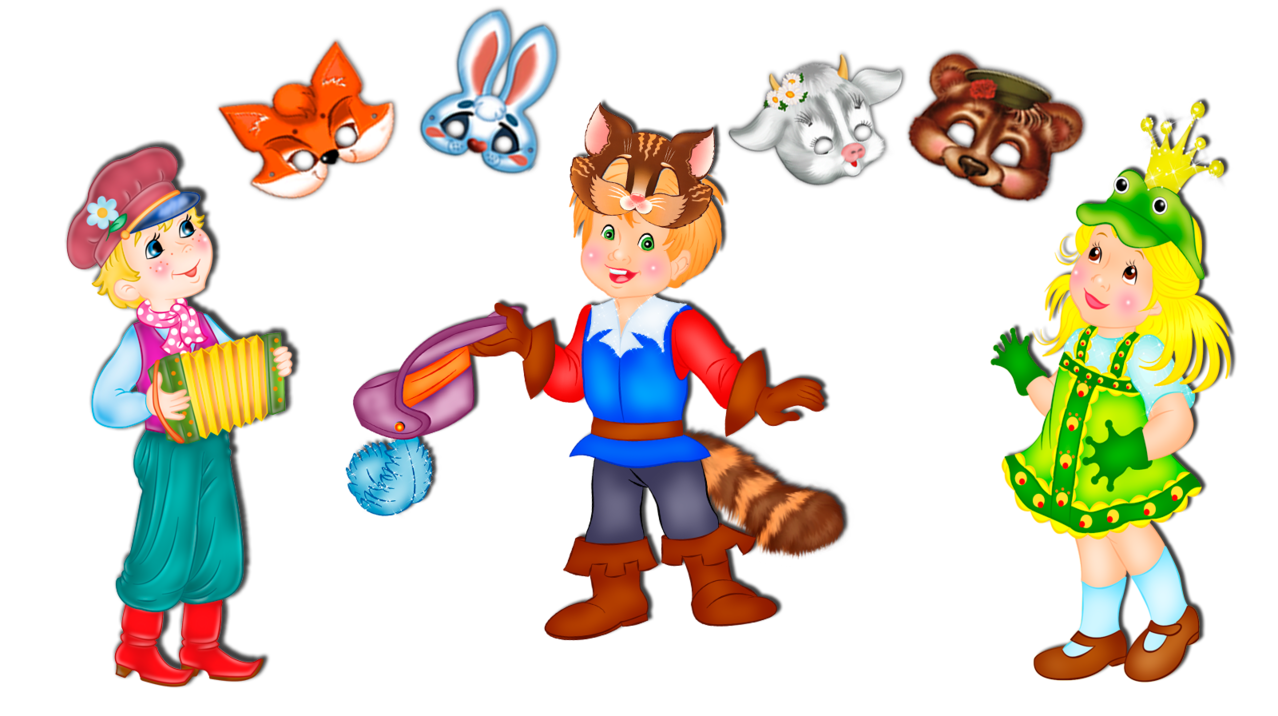 Игра – драматизация «Рукавичка» («Зимовье»).Цель: развивать выразительность речи и пантомимики детей; закреплять знания содержания сказки, умение пользоваться атрибутами театра.Воспитатель предлагает назвать волшебные предметы, с помощью которых можно попасть в сказку. Дети называют. Затем воспитатель достает маски и предлагает детям превратиться в зверей из сказки «Рукавичка». В процессе игры-драматизации помогает детям. В конце благодарит всех за интересную инсценировку.Игра «Лиса, заяц и петух».Цель: Побуждать детей к активному участию в театрализованной игре.Игровая задача для детей: Развивать коммуникативные умения и самостоятельность.Атрибуты: Сшитые на пальчик герои сказки (петух, собачка, медведь, бык, лиса, заяц); дом для лисы - голубой и домик для зайца; коса.Стоят 2 избы: ледяная и лубяная. В ледяной живет лиса, а в лубяной живет заяц. Весной ледяная изба растаяла. Лиса выгоняет зайца из лубяной избушки и поселяется сама в ней. Заплакав, заяц жалуется собаке, медведю, быку. Они не смогли выгнать лису. А петух с косой выгоняет лису. Заяц и петух стали дружно жить.Игра «Крылатый, мохнатый и масляный»Цель: Развивать творческие способности детей.Игровая задача для детей: Развивать внимание и образную память.Атрибуты: Сшитые из варежки воробей, мышь, блин и лиса; декорации в доме, в лесу.Играет 5 детей. Поиграв один раз, дети могут поменяться ролями. Очередность выступления определяют самостоятельно.Действие сказки начинается в доме, потом действие продолжается в лесу и заканчивается снова в доме у главных героев.Игра «Лиса и кувшин».Цель: Учить детей исполнять средства выразительности мимикой и интонацией; расширять словарный запас детей.Атрибуты: Сшитые из варежки герои сказки (лиса, кувшин, женщина, декорации: поле, река.Играют трое детей. Они определяют очередность выступления героев.Действие сказки начинается со слов автора. Лиса находит кувшин и засунув голову в кувшин кушает из него. Съев содержимое, лиса не могла сама достать голову из кувшина. Она долго уговаривала отдать голову. А потом решила его утопить и сама вместе с ним ушла под воду.Игра «Заяц - хваста»Цель: Развивать интерес к сценическому искусству; развивать умения согласовывать действия с другими детьми – героями сказки.Атрибуты: Сшитые на пальчик: заяц большой и 3-4 поменьше; ворона; 2 собаки.Играет детей 8 детей. Дети распределяют роли и определяют очередность выступления.Игра начинается в лесу. Заяц хвастается перед другими зайцами, что он никого не боится. Узнала об этом ворона. Ворона пристыдила и попросила, чтобы он больше не хвастался. Заяц обещает больше не хвастать. Один раз собаки напали на ворону. Заяц спасает ворону. Ворона хвалит его и говорит, что он храбрец.Игра «Снегурушка»Цель: Способствовать развитию творческой самостоятельности, эстетического вкуса в передаче образа своего героя; тренировать память, наблюдательность.Атрибуты: Сшитые из перчаток герои сказки (Снегурушка, дед, баба, медведь, волк и лиса); декорации двора и дома, леса.Играет 7 детей, ведущий – ребенок.Игра начинается около дома. Снегурушка уходит в лес с подружками. Там отстает от подружек, а дорогу домой найти не может. Она залезает на дерево и плачет. Подходит медведь и предлагает отвести ее домой. Снегурушка с ним не идет. Потом приходит волк. И с ним девочка отказывается идти. А лисе она поверила. Лиса довела Снегурушку домой. Дед с бабой поблагодарили лису и подарили ей подарок.Игра «У страха глаза велики».Цель: Упражнять в развитии коммуникативных умений; учить изготавливать декорации в форме рисования.Атрибуты: Из черной бумаги: бабушка, внучка, курочка, мышка, заяц, печка, лавочка, яблоня, яблоко.Игровые правила: Играет 6 детей (5 героев, автор - взрослый, декоратор - ребенок). Когда дети научатся, за автора может читать ребенок. Декоратор помогает с декорациямиИгра начинается с того, как пошли бабушка, внучка, курочка, мышка за водой. Идут обратно через огород, а там яблонька росла. Под яблоней заяц сидел. Подул ветер, одно яблоко упало на лоб зайцу. Он испугался и покатился под ноги водоносам. Они тоже испугались, бросили ведра и убежали домой. Бабушка подумала, что на нее напал медведь. Внучка подумала, что на нее напал страшный волк; курочка - лиса, мышка - котище усатый. Заяц подумал, что за ним неслись 4 охотника и все с собаками. Вывод: у страха глаза велики. Результат: Инсценировка сказки с помощью воспитателяИгра «Лиса, заяц и петух».Цель: Побуждать детей к активному участию в театрализованной игре; развивать коммуникативные умения и самостоятельность.Атрибуты: Сшитые на пальчик герои сказки (петух, собачка, медведь, бык, лиса, заяц); дом для лисы - голубой и домик для зайца; коса.Дети распределяют роли и определяют очередность выступления героев. Играет 7-8 человек.Стоят 2 избы: ледяная и лубяная. В ледяной живет лиса, а в лубяной живет заяц. Весной ледяная изба растаяла. Лиса выгоняет зайца из лубяной избушки и поселяется сама в ней. Заплакав, заяц жалуется собаке, медведю, быку. Они не смогли выгнать лису. А петух с косой выгоняет лису. Заяц и петух стали дружно жить.Игра Кукольный театр «Теремок».Цель: развивать вербальную и пантомимическую выразительность; активизировать речь, развивать речевую выразительностьДетям предлагается выбрать героя сказки, которого они хотят озвучивать; вспомнить последовательность действий. Воспитатель обращает внимание ребенка на особенности выбранного персонажа. Воспитатель предлагает превратиться в сказочных зверей и начать сказку. Воспитатель ведет основную линию сюжета, дети озвучивают персонажей. По завершении представления педагог благодарит детей за интересную инсценировку; у зрителей интересуется, кто из персонажей им больше понравился, почему.Игра:  «Веселый Старичок-Лесовичок».Цель: учить пользоваться разными интонациями.Воспитатель читает стихотворение, Старичок-Лесовичок произносит свои слова по тексту с разной интонацией, дети повторяют.Воспитатель:             Жил в лесу старичок маленького ростаИ смеялся старичок чрезвычайно просто:Старичок-Лесовичок:Ха-ха-ха да хе-хе-хе,Хи-хи-хи да бух-бух-бух! Бу-бу-буда бе-бе-бе, Динь-динь-динь да трюх-трюх!Воспитатель:             Раз, увидя паука, страшно испугался,Но, схватившись за бока, громко рассмеялся:Старичок-Лесовичок: Хи-хи-хи да ха-ха-ха,Хо-хо-хода гуль-гуль-гуль! го-го-го да буль-буль-буль.'Воспитатель:             А увидя стрекозу, страшно рассердился,Но от смеха на траву так и повалился:Старичок-Лесовичок: Гы-гы-гы да гу-гу-гу,fb-ro-ro да бах-бах-бах!Ой, ребята, не могу!Ой, ребята, ах-ах-ах! (Д.Хармс) Игра проводится несколько раз.Игра «Загадки без слов». Цель: развивать выразительность мимики и жестов.Воспитатель созывает детей: Сяду рядышком на лавку,С вами вместе посижу. Загадаю вам загадки, Кто смышленей — погляжу.Воспитатель вместе с первой подгруппой детей садятся на модули и рассматривают иллюстрации к загадкам без слов. Дети выбирают картинки, которые могут загадать, не произнося ни слова. Вторая подгруппа в это время располагается в другой части зала.Дети первой подгруппы без слов, с помощью мимики и жестов изображают, например: ветер, море, ручеек, чайник (если сложно, то: кошку, лающую собаку, мышь и т.д.). Дети второй подгруппы отгадывают. Затем загадывает вторая подгруппа, а отгадывает — первая.Игра «Поиграем. — угадаем.» (АБосева)Цель: развивать пантомимические навыки.Петрушка созывает детей: Что вы знаете, ребятки, Про мои стихи-загадки? Где отгадка, там конец. Кто подскажет — молодец!Дети рассаживаются полукругом возле Петрушки. Петрушка загадывает и показывает пантомимикой загадки. Важно по двору ходил с острым клювом крокодил, Головой весь день мотал, что-то громко бормотал.Только это, верно, был никакой не крокодил, А индюшек верный друг. Угадайте — кто? (Индюк.)(Включается грамзапись. Дети, изображая индюка, ходят по всему залу, высоко поднимая ноги, прижав руки к туловищу, издавая звуки — уо, уо, уо, Трясут головой, болтая в это время языком во рту.)Да, индюк. Признаться, братцы, трудно было догадаться! С индюком случилось чудо — превратился он в верблюда! Стал он лаягь и рычать, по земле хвостом стучать.Я запутался, однако , он  верблюд и ли ...? (Собака.)(Включается грамзапись, дети изображают собаку: лают, рычат, бегают на четвереньках и «вертят хвостом».)Не зонвт ее Шавкой, и не спит она под лавкой,А  глядит она в окошко и мяукает Т Как... (Кошка.)(Под музыкальльное сопровождение дети изображают кошек: они передвигаются на четвереньках плавно, мяукают, мурлыкают, «умываются» лапкой, шипят и  фыркают, показывают «когти».)Верно, мрно угадали, будто где ее видали!А теперь давайте с вами в лес поедем за грибами.(дети рассаживаются на воображаемую машину и, произнося различные звуки, имитируют движение на машине.) Тр-р-р, приехали! Посмотрите-ка, ребята, тут лисички, там опята,Ну а это на полянке  ядовитые... (Поганки.)(дети расходятся по залу  («лесу») и собирают «грибы» (муляжи).)Стойте. стойте! Что я вам наговорил! Какие грибы? Ведь за окном зима! Зимой грибы растут в лесу? А что растет в лесу зимой? (Сугробы.)Игра «Зеркало»Цель: развивать монологическую речь.Петрушка загадывает загадку:И сияет, и блестит,Никому оно не льстит,А любому правду скажет —Все как есть ему покажет!Что же это? (Зеркало.)В группу (зал) вносят большое зеркало. Каждый из команды подходит к зеркалу, и, глядя в него, первый — хвалит себя, восхищается собой, второй рассказывает о том, что ему не нравится в себе. Затем то же самое проделывают члены другой команды. Петрушка и жюри оценивают этот конкурс.Игра «Телефон».Цель:  развивать фантазию, диалогическую речь.Петрушки на загадка:Поверчу волшебный круг —И меня услышит друг.Что ЭТО? (Телефон.)Петрушка приглашает по два человека от каждой команды, особенно тех, кто любит беседовать по телефону. Для каждой пары предлагается ситуация и тема для разговора. Пара составляется из членов противоположных команд.1.  Поздравить с днем рождения и напроситься в гости.2.  Пригласить на спектакль человека, который не любит ходить в театр.3.  Вам купили новые игрушки, а вашему другу хочется в них поиграть.4.  Вас обидели, а друг вас утешает.5.  Ваш друг (подруга) отнял любимую игрушку, а теперь извиняется.6. У вас имениныИгра: «Как варили суп».Цель: развивать воображение и пантомимические навыки.Правой рукою чищу картошку, шкурку снимаю с нее понемножку.Держу я картошку левой рукою, картошку верчу и старательно мою.Ножом проведу по ее серединке, разрежу картошку на две половинки.Правой рукою ножик держу и на кусочки картошку крошу.Ну, а теперь зажигаю горелку, сыплю в кастрюлю картошку с тарелки.Чисто помою морковку и лук, воду стряхну с потрудившихся рук.Мелко нарежу лук и морковку, в горсть соберу, получается ловко.Теплой водой горстку риса помою, ссыплю в кастрюлю рис левой рукою.Правой рукою возьму поварешку, перемешаю крупу и картошку.Крышку возьму я левой рукою, плотно кастрюлю я крышкой закрою.Варится супчик, бурлит и кипит. Пахнет так вкусно! Кастрюлька пыхтит.—  Ну вот, супчик готов. «Угощайте» друг друга! (включается русская народная плисовая). Дети и взрослые воображаемыми половниками разливают суп- похлебку в воображаемые тарелки и «едят».— Подкрепились? А теперь каждый помоет за собой тарелку.Дети открывают воображаемый кран, моют тарелки, ложки, закрывают воду, вытирают руки.Игра-пантомима «Медвежата».Цель: развивать пантомимические навыкиА вот посмотрите, гора старого валежника. Ой, это берлога! А в ней спят медвежата. Но вот пригрело солнышко, растопило снег. Капельки воды просочились в берлогу. Вода попала на нос, уши, лапы медвежат.Медвежата потянулись, фыркнули, открыли глаза и стали выбираться из берлоги. Раздвинув лапами сучья, они выбрались на поляну. Лучи солнца слепят глаза. Медвежата прикрывают лапами глазки и рычат от недовольства. Но вскоре глаза привыкли. Медвежата огляделись, понюхали носом свежий воздух и тихо разбрелись по полянке. Сколько здесь интересного! Дальше возможна импровизация.Весна: Скорее идите ко мне! Послушайте, о чем чирикают воробушки весной!Игра «Подбери рифму» Цель: развивать чувство рифмы.Волшебник задает рифмы по очереди :Кочка — бочка, строчка, дочка, точка...Картошка — матрешка, морошка, кошка...Печь — меч, течь, лечь...Лягушка — квакушка, подружка, кружка...Зайчик — пальчик, мальчик...Мышь — тишь, камыш, шуршишь...Кошка — мошка, блошка, плошка...Крючок — сучок, бачок, молчок, пятачок...Снежинка — пушинка, пружинка... Разыгрывание по ролям стихотворения «Кузнечик» А. Апухтина.Цель: побуждать к активному участию в инсценировке.Ведущий:         Выскочил кузнечик из травы на кочку.Постучал кузнечик звонким молоточком. Кузнечик:          Молоточек тук да тук! Кто травинку клонит?Лезет жук, лезет жук, охает и стонет! Жук:                  Ох, кузнечик, выручай, хоть просить неловко!Сам не знаю где и как лопнула подковка.Без подковки мне не жить, так пекут мозоли.Ни работать, ни ходить, хоть кричи от боли! Кузнечик:        Это дело не беда! Подними-ка ногу!Молоточек тук да тук! Получай подковку, жук!(Появляется комар.)Комарик:          Я, комар, несчастней всех, прямо сбился с толку!Поломал я, как на грех, острую иголку! Кузнечик:          Пусть меня не просит тот, кто чужую кровь сосет!Ты из кузницы моей убирайся поскорей!(Комар улетает. Появляется сороконожка.) Сороконожка: Ой, кузнечик, помоги! Ножка треснула немножко.Я осталась без ноги, вот беда какая! Кузнечик:          Ножка ножкой, но какая?Сороконожка: Кажется, сороковая.Ведущий:          Тук-тук, тук да тук! Это дело добрых рук.Ножка целая опять. Сороконожка: Можно больше не хромать! Все дружно:     Молоточек вновь играет, наковаленка поет!Всем кузнечик помогает, быстро помощь подает! По возможности разыгрывать сценку нужно обеим подгруппам детей. После инсценировки необходимо обсудить, что получилось, над чем нужно поработать.Разыгрывание ситуации «Не хочу манной каши!»Цель: учить интонационно выразительно проговаривать фразы.Дети делятся на пары. Одним из них будут мамами или папами, другие — детьми. Мама или папа должны настаивать на том, чтобы ребенок ел манную кашу (геркулес, гречку...), приводя различные доводы. А ребенок это блюдо терпеть не может. Пусть дети попробуют разыграть два варианта разговора. В одном случае ребенок капризничает, чем раздражает родителей. В другом случае ребенок говорит настолько вежливо и мягко, что родители ему уступают.Эту же ситуацию можно разыграть с другими персонажами, например: воробьиха и воробышек, но с условием, что общаться они должны только чириканьем; кошка и котенок — мяуканьем; лягушка и лягушонок — кваканьем.Пантомима «Утренний туалет».Цель: развивать воображение, выразительность жестов.Воспитатель говорит, дети выполняют— Представьте себе, что вы лежите в постели. Но нужно вставать, потянулись, зевнули, почесали затылок. Как не хочется вставать! Но — подъем!Идемте в ванну. Чистите зубы, умываетесь, причесываетесь, надеваете одежду. Идите завтракать. Фу, опять каша! Но есть надо. Едитебез удовольствия, но вам дают конфету. Ура! Вы разворачиваете ее и кладете за щеку. Да, а фантик где? Правильно, бросаете его в ведро. И бегом на улицу!Разыгрывание стихотворение Б.Заходера: «Плачет киска…»Цель: развивать пантомимические способности, любовь к животным.Плачет киска в коридоре:У нее большое горе —Злые люди бедной кискеНе дают украсть сосиски.Представьте себе, что вы киска, которая хочет стянуть сосиску со стола. Вы крутитесь возле стола, третесь спинкой о его ножку, встаете на задние лапы и с удовольствием вдыхаете приятный запах. Но вот хозяйка вышла из кухни. Вы тянетесь лапкой к сосиске, и вот она у вас в лапах. Но тут входит хозяйка. Киска бросает сосиску и прячется под диван.Дети делятся на пары: хозяйка и киска. Каждая пара предлагает свой вариант ситуации.Воспитатель предлагает немного переделать стихотворение. Слова «У нее большое горе» прочитать от первого лица: «У меня большое горе».Эту ситуацию дети разыгрывают также парами.—  Ребята, вам жаль киску? Давайте пожалеем ее. Представьте, что левая ваша рука — это кошка, а правой вы ее гладите:— Киска, кисонька, кисуля! — Позвала котенка Юля.— Не спеши домой, постой! —И погладила рукой. (Л.П.Савина)—  Кисонька успокоилась и пошла во двор. А во дворе она увидела двух ворон, которые вели между собой оживленный разговор.Воспитатель предлагает детям представить себя в роли ворон и разыграть разговор. Одна из ворон рассказывает, как она повеселилась на дне рождения у своей подруги, какой был чудесный торт, как они громко пели песни, танцевали. Вторая ворона слушает и очень сожалеет о том, что не попала на этот праздник. Общаются вороны карканьем.Во второй ситуации одна из ворон рассказывает о страшном случае, который с ней произошел. Во дворе, где она клевала корку хлеба, появился злой мальчишка и чуть не поймал ее. Вторая ворона сочувствует подруге и радуется, что та вовремя смогла улететь.Разыгрывание по ролям стихотворения И. Жукова «Киска»Хозяйка: Здравствуй, Киска, как дела? Что же ты от нас ушла?Киска:    Не могу я с вами жить,Хвостик негде положить.Ходите, зеваете,На хвостик наступаете!Сначала это стихотворение разучивается в свободное время, вне занятия. Затем, на занятии, дети, разыгрывая ситуацию в паре, могут импровизировать интонации. Например, воспитатель ставит задачу: Хозяйка рада, что нашла Киску, или, наоборот, Киска относится к ней с пренебрежением.Киска обижена на Хозяйку или рассержена и очень рада, что ушла из дома.Взаимоотношения героев могут быть различными. Каждая пара детей представляет свою вариацию.— Эй, Кисоньки мои, идите, я вас молоком угощу. Кусочек колбаски дам. По спинке поглажу.Дети, изображая Кисоньку, «лакают молочко» из воображаемой миски, жуют воображаемую колбаску, прогибают спинку и мурлыкают. Движения детей — импровизация.Игра «Давайте хохотать».Цель: развивать навыки импровизации и монологическую речь.Воспитатель предлагает детям вспомнить любую полюбившуюся песню. Спеть ее, а затем мелодию песни без слов прохохотать. Сначала играет воспитатель: он «хохочет» песню, а дети отгадывают, что это за песня. Затем каждый из детей «хохочет» мелодию своей песни, все остальные отгадывают.Воспитатель собирает детей в кружок на копре и предлагает произнести фразу «Скоро, скоро Новый год, что же он нам принесет?» с различными интонациями. Для начала уточняется, с какими интонациями может быть произнесена эта фраза (задумчиво, уверенно, с чувством неудовольствия, с сожалением, с радостью, с ожиданием волшебства и т.д.).Ребенок произносит фразу, затем поясняет, почему выбрана именно эта интонация.Игра «Убежало молоко» (М. Боровицкая)Цель: развивать пантомимические навыки у детейРазогрелось — и назад:Вниз по лестнице скатилось,                       Вдоль по улице летело,Вдоль по улице пустилось,                           Вверх по лестнице пыхтелоЧерез площадь потекло,                               И в кастрюлю заползло,Постового обошло,                                          Отдуваясь тяжело.Под скамейкой проскочило,                        Тут хозяйка подоспела:Трех старушек подмочило,                           Закипело?Угостило двух котят,                                        Закипело!В пантомиме участвуют все дети. Перед началом можно вспомнить и спросить детей, видели ли они, как «убегает» из кастрюли молоко. Стихотворение читается несколько раз, уточняются движения и мимика. Детей можно разделить на подгруппы: зрители и актеры. Затем дети меняются.Воспитатель собирает детей около себя и предлагает вспомнить сказку «Колобок». Некоторые сценки из сказки можно проиграть. А затем детям предлагается следующий вариант разыгрывания: все роли в сказки пропеть. Причем мелодии придумывают сами актеры. Это задание сложное, поэтому сначала воспитатель пропевает вместе с детьми. Можно использовать шапочки-маски и театральные костюмы.Игра «Моя Вообразилия».Цель: развивать навыки импровизации, фантазию, творческое воображение.В моей Вообразилии, в моей Вообразилии .Там царствует фантазия во всем своем всесилии. Там все мечты сбываются, а наши огорчения. Сейчас же превращаются в смешные приключения. Воспитатель достает из волшебного мешка маски «Рак» и «Лягушка». Разыгрывание по ролям мини - сценки «Рак-бездельник».Ведущий: Жил у речки под корягой Старый рак-отшельник. Был он соня, белоручка, Лодырь и бездельник. Он позвал к себе лягушку:Рак:           Будешь мне портнихой,Белошвейкой, судомойкой, Прачкой, поварихой.Ведущий: А лягушка-белогрудка Раку отвечает:Лягушка: Не хочу я быть служанкой Глупому лентяю!Мини-сценку дети разыгрывают несколько раз различными группами. А затем предлагается придумать и разыграть продолжение диалога. В игру включаются воспитатель и родители.Воспитатель: Я взмахну своей волшебной палочкой, и вы больше не сможете говорить, а будете только двигаться.(Звучит текст, дети имитируют движения.)—  Только в лес мы пришли, появились комары.—  Вдруг мы видим: у куста птенчик выпал из гнезда. Тихо птенчика берем и назад в гнездо несем.—  На полянку мы заходим, много ягод мы находим. Земляника так душиста, что не лень и наклониться.—  Впереди из-за куста смотрит рыжая лиса. Мы лисицу обхитрим, на носочках побежим.—  Лесорубами мы стали, топоры мы в руки взяли. И руками сделав взмах, по полену сильно — БАХ!—  На болоте две подружки, две зеленые лягушки Утром рано умывались, полотенцем растирались, Лапками шлепали, лапками хлопали.Лапки вместе, лапки врозь, лапки прямо, лапки вкось, Лапки здесь и лапки там, что за шум и что за гам!(Включается веселая плясовая мелодия. Дети произвольно пляшут.)Воспитатель читает стихотворение:В мою Вообразилию попасть совсем несложно, Она ведь исключительно удобно расположена! И только тот, кто начисто лишен воображения, — Увы, не знает, как войти в ее расположение!Игра «Договорим то, чего не придумал автор». Цели: развивать диалогическую и монологическую речь детей; воспитывать коммуникативные качества;Воспитатель предлагает детям вспомнить сказку К.И.Чуковского «Муха-Цокотуха». Начинает воспитател ь: Муха, Муха-Цокотуха,Дети хором произносят слова сказки:Позолоченное брюхо. Муха по полю пошла, Муха денежку нашла...— Давайте представим ситуацию, в которой оказалась Муха.Дети по желанию разыгрывают мини-сценку, придумывая слова. Вариаций может быть очень много. Например:— Ой, посмотрите, я нашла денежку, какое счастье. Я пойду на базар и куплю... нет, лучше самовар! Я приглашу друзей, мы устроим праздник...Или:— Что это? Денежка? Интересно, кто ее мог здесь обронить? Может, медведь шел по дороге на базар и уронил? А может, заяц или лиса. Ну, всё равно. Я денежку никому не отдам! Эта денежка моя, потому что я её нашла. Что бы мне купить?Игры на пальцах: Цели: развивать мелкую моторику рук в сочетании с речью. Воспитатель загадывает загадку:— Кто пушистый и с усами проживает рядом с нами? (Собака и кошка.)Собака: У собаки острый носик, есть и шейка, есть и хвостик. Правая ладонь на ребро, на себя, большой палец вверх. Указательный, средний и безымянный — вместе. Мизинец попеременно опускается и поднимается. Кошка: У кошки ушки на макушке, чтоб лучше слышать мышь в норушке. Средний и безымянный пальцы упираются в большой. Указательный и мизинец подняты вверх.Игра «Пчелы в улье». Цели: развивать логическое и ассоциативное мышление; учить детей интонационно выразительно проговаривать фразы; .Загадка:Что за домик, мне скажите,           Кто в том домике живет,В нем летает каждый житель?      Запасая сладкий мед? (Пчелы и улей.)— Как летают и жужжат пчелы?(Дети, прижав локти к телу, машут ладошками, как крылышками, и со звуком Ж-Ж-Ж перемещаются по группе.)Дети строят из крупного конструктора (подручного материала) «улей» и собираются в нем. На полу разложены плоские бумажные цветы. Воспитатель читает под музыкальное сопровождение.Пчелы в поле полетели,            Сели пчелы на цветы,Зажужжали, загудели,               Пчелка я и пчелка ты.Дети передвигаются по группе вокруг цветов. Присаживаются возле цветов и «собирают» нектар. Возвращаются в «улей».— Ребята, какой лесной житель любит мед и часто забирается к пчелам в улей? (Медведь.)Игра «У зеркала».Цель: совершенствовать образные исполнительские умения; развивать творческую самостоятельность в передаче образа.1)  Нахмуриться, как:а) король,б) ребенок, у которого отняли игрушку,в) человек, скрывающий улыбку.2) Улыбнуться, как:а)  вежливый японец,б)  собака своему хозяину,в)  мать младенцу,г)  младенец матери,д)  кот на солнце.3)  Сесть, как:а)  пчела на цветок,б) наказанный Буратино,в)  обиженная собака,г) обезьяна, изображавшая вас,д)  наездник на лошади,е)  невеста на свадьбе.«Игра с платком». Предложить ребенку с помощью платка, движений, мимики изобразить: а)бабочку,б)  лису,в)  принцессу,г) волшебника,д)  бабушку,е)  фокусника,                                                        ж) больного с зубной болью.